NIEUWE REEKS   ouder-peutergym  start op zaterdag 09 januari 2016Ouder- peutergym : 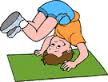 Op 09 januari 2016. gaan we weer van start de 2e reeks van 10 lessen ouder-peutergym. Peuters van geboortejaar 2013 en peuters geboren jan, feb 2014 kunnen hieraan deelnemen Bij peutergym kan uw kind spelenderwijs de grenzen en mogelijkheden van zijn lichaam leren kennen. Uw kind wordt zo wekelijks gestimuleerd om te bewegen: te klimmen, klauteren, balanceren, hangen en springen. Juist op deze leeftijd is het ontwikkelen van een goede motoriek ontzettend belangrijk!We rennen, spelen met een bal, zingen liedjes en verkennen de uitdagende “binnenspeeltuin” die samen met de ouders is gebouwd. 
Iedere week staan er weer nieuwe spannende speelsituaties op het programma.Het samen spelen met andere kinderen is een ervaring waar uw kind van leert en geniet. Daarnaast is peutergym gewoon ook heel gezellig voor kinderen en ouders (of grootouders).Het is gewoon fantastisch om dit samen met je peuter te beleven ! 1e gratis proefles : zaterdag 09 januari  van 11 tot 12 u, in turnzaal VBS “de Kreek”Kostprijs : €50,- (10 lessen voor peuter en volwassene) € 30,- (herinschrijving 2e reeks)Na de les , mogelijkheid tot inschrijven bij de trainer !Voor meer info, neem contact op met : Nicole de Bock (0499416244) 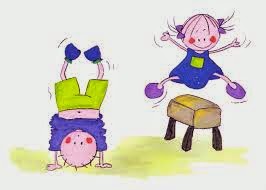 